Name: _______________________________________________ Date:________  Class:___________Gaslight (1944)Test grade Provide three examples of scenes that film noir  characteristics are found in. Describe both the scene and the characteristic. (6 pts.)Example 1: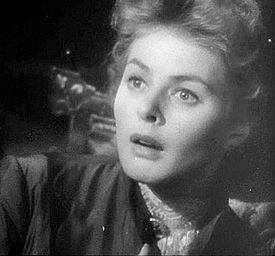 Example 2:Example 3:After WWII, Americans wanted to watch actors in actual locations. Where does the majority of the movie take place? (2 pts).  ___________________________What does Paula discover in an old music book? How does Gregory react to Paula’s find? (2 pts.)________________________________________________________________________________________________________________________________________________________________________________________________________________________________________________________________________________________________________________________________________________What does Paula lose at the Tower of London? (1 pt)  ________________________________How does the maid, played by Angela Lansbury, always treat Paula? (2 pts) ______________________
____________________________________________________________________________________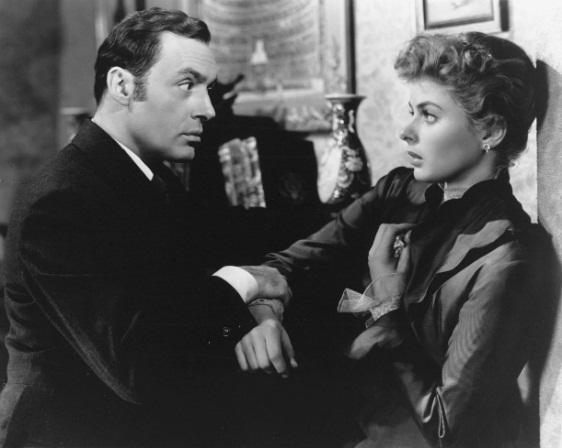 How is Gregory’s treatment of Paula different from the beginning of the movie to the middle of the movie? (2 pts)________________________________________________________________________________________________________________________________________________________________________________________________________________________________________________________________________________________________________________________________________________Why does Paula think she is going mad? (2 pts)________________________________________________________________________________________________________________________________________________________________________________________________________________________________________________________________________________________________________________________________________________Who really is Gregory Anton? (1 pt) ______________________________________________________
How does Paula get revenge at the end of the movie? (2 pts)
________________________________________________________________________________________________________________________________________________________________________________________________________________________________________________________________________________________________________________________________________________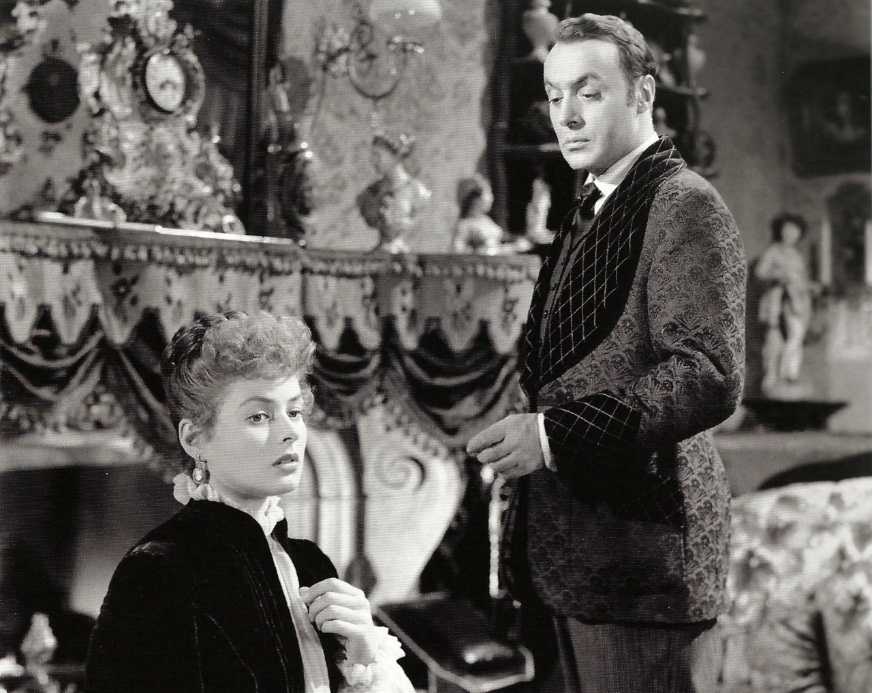 